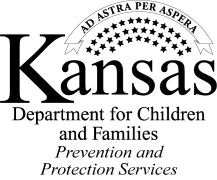 Permanencia legal familiar SOUL Nombre del joven:FECHA DE NACIMIENTO:Dirección:Ciudad, Estado, Código postalCorreo electrónico:SOUL Family Legal Permaency Custodio Residencial Nombre:FECHA DE NACIMIENTO:Dirección:Ciudad, Estado, Código postalCorreo electrónico:Permanencia legal familiar SOUL Nombre del custodio:FECHA DE NACIMIENTO:Dirección:Ciudad, Estado, Código postalCorreo electrónico:Permanencia legal familiar SOUL Nombre del custodio:FECHA DE NACIMIENTO:Dirección:Ciudad, Estado, Código postalCorreo electrónico:El subsidio de Permanencia legal familiar SOUL se revisará anualmente. Por favor, responda a las siguientes preguntas y devuélvalas a la oficina designada en un plazo de treinta (30) días.  De no hacerlo, se suspenderá temporalmente o se cerrará el subsidio proporcionado.El subsidio de Permanencia legal familiar SOUL se revisará anualmente. Por favor, responda a las siguientes preguntas y devuélvalas a la oficina designada en un plazo de treinta (30) días.  De no hacerlo, se suspenderá temporalmente o se cerrará el subsidio proporcionado.El subsidio de Permanencia legal familiar SOUL se revisará anualmente. Por favor, responda a las siguientes preguntas y devuélvalas a la oficina designada en un plazo de treinta (30) días.  De no hacerlo, se suspenderá temporalmente o se cerrará el subsidio proporcionado.El subsidio de Permanencia legal familiar SOUL se revisará anualmente. Por favor, responda a las siguientes preguntas y devuélvalas a la oficina designada en un plazo de treinta (30) días.  De no hacerlo, se suspenderá temporalmente o se cerrará el subsidio proporcionado.El subsidio de Permanencia legal familiar SOUL se revisará anualmente. Por favor, responda a las siguientes preguntas y devuélvalas a la oficina designada en un plazo de treinta (30) días.  De no hacerlo, se suspenderá temporalmente o se cerrará el subsidio proporcionado.El subsidio de Permanencia legal familiar SOUL se revisará anualmente. Por favor, responda a las siguientes preguntas y devuélvalas a la oficina designada en un plazo de treinta (30) días.  De no hacerlo, se suspenderá temporalmente o se cerrará el subsidio proporcionado.El subsidio de Permanencia legal familiar SOUL se revisará anualmente. Por favor, responda a las siguientes preguntas y devuélvalas a la oficina designada en un plazo de treinta (30) días.  De no hacerlo, se suspenderá temporalmente o se cerrará el subsidio proporcionado.El subsidio de Permanencia legal familiar SOUL se revisará anualmente. Por favor, responda a las siguientes preguntas y devuélvalas a la oficina designada en un plazo de treinta (30) días.  De no hacerlo, se suspenderá temporalmente o se cerrará el subsidio proporcionado.El subsidio de Permanencia legal familiar SOUL se revisará anualmente. Por favor, responda a las siguientes preguntas y devuélvalas a la oficina designada en un plazo de treinta (30) días.  De no hacerlo, se suspenderá temporalmente o se cerrará el subsidio proporcionado.El subsidio de Permanencia legal familiar SOUL se revisará anualmente. Por favor, responda a las siguientes preguntas y devuélvalas a la oficina designada en un plazo de treinta (30) días.  De no hacerlo, se suspenderá temporalmente o se cerrará el subsidio proporcionado.El subsidio de Permanencia legal familiar SOUL se revisará anualmente. Por favor, responda a las siguientes preguntas y devuélvalas a la oficina designada en un plazo de treinta (30) días.  De no hacerlo, se suspenderá temporalmente o se cerrará el subsidio proporcionado.El subsidio de Permanencia legal familiar SOUL se revisará anualmente. Por favor, responda a las siguientes preguntas y devuélvalas a la oficina designada en un plazo de treinta (30) días.  De no hacerlo, se suspenderá temporalmente o se cerrará el subsidio proporcionado.El subsidio de Permanencia legal familiar SOUL se revisará anualmente. Por favor, responda a las siguientes preguntas y devuélvalas a la oficina designada en un plazo de treinta (30) días.  De no hacerlo, se suspenderá temporalmente o se cerrará el subsidio proporcionado.El subsidio de Permanencia legal familiar SOUL se revisará anualmente. Por favor, responda a las siguientes preguntas y devuélvalas a la oficina designada en un plazo de treinta (30) días.  De no hacerlo, se suspenderá temporalmente o se cerrará el subsidio proporcionado.El subsidio de Permanencia legal familiar SOUL se revisará anualmente. Por favor, responda a las siguientes preguntas y devuélvalas a la oficina designada en un plazo de treinta (30) días.  De no hacerlo, se suspenderá temporalmente o se cerrará el subsidio proporcionado.El subsidio de Permanencia legal familiar SOUL se revisará anualmente. Por favor, responda a las siguientes preguntas y devuélvalas a la oficina designada en un plazo de treinta (30) días.  De no hacerlo, se suspenderá temporalmente o se cerrará el subsidio proporcionado.1.   ¿Sigue necesitando el subsidio de Permanencia legal familiar SOUL?1.   ¿Sigue necesitando el subsidio de Permanencia legal familiar SOUL?1.   ¿Sigue necesitando el subsidio de Permanencia legal familiar SOUL?1.   ¿Sigue necesitando el subsidio de Permanencia legal familiar SOUL?1.   ¿Sigue necesitando el subsidio de Permanencia legal familiar SOUL?1.   ¿Sigue necesitando el subsidio de Permanencia legal familiar SOUL?1.   ¿Sigue necesitando el subsidio de Permanencia legal familiar SOUL?1.   ¿Sigue necesitando el subsidio de Permanencia legal familiar SOUL?1.   ¿Sigue necesitando el subsidio de Permanencia legal familiar SOUL?1.   ¿Sigue necesitando el subsidio de Permanencia legal familiar SOUL?1.   ¿Sigue necesitando el subsidio de Permanencia legal familiar SOUL?1.   ¿Sigue necesitando el subsidio de Permanencia legal familiar SOUL? Sí    No Sí    No Sí    No Sí    No2.   ¿Sigue siendo responsable legal y económicamente de este joven?  Si no, fecha de finalización de la responsabilidad: 2.   ¿Sigue siendo responsable legal y económicamente de este joven?  Si no, fecha de finalización de la responsabilidad: 2.   ¿Sigue siendo responsable legal y económicamente de este joven?  Si no, fecha de finalización de la responsabilidad: 2.   ¿Sigue siendo responsable legal y económicamente de este joven?  Si no, fecha de finalización de la responsabilidad: 2.   ¿Sigue siendo responsable legal y económicamente de este joven?  Si no, fecha de finalización de la responsabilidad: 2.   ¿Sigue siendo responsable legal y económicamente de este joven?  Si no, fecha de finalización de la responsabilidad: 2.   ¿Sigue siendo responsable legal y económicamente de este joven?  Si no, fecha de finalización de la responsabilidad: 2.   ¿Sigue siendo responsable legal y económicamente de este joven?  Si no, fecha de finalización de la responsabilidad: 2.   ¿Sigue siendo responsable legal y económicamente de este joven?  Si no, fecha de finalización de la responsabilidad: 2.   ¿Sigue siendo responsable legal y económicamente de este joven?  Si no, fecha de finalización de la responsabilidad: 2.   ¿Sigue siendo responsable legal y económicamente de este joven?  Si no, fecha de finalización de la responsabilidad: 2.   ¿Sigue siendo responsable legal y económicamente de este joven?  Si no, fecha de finalización de la responsabilidad: 2.   ¿Sigue siendo responsable legal y económicamente de este joven?  Si no, fecha de finalización de la responsabilidad:  Sí    NoFecha:  Sí    NoFecha:  Sí    NoFecha: 3.   ¿El joven sigue residiendo con usted?  3.   ¿El joven sigue residiendo con usted?  3.   ¿El joven sigue residiendo con usted?  3.   ¿El joven sigue residiendo con usted?  3.   ¿El joven sigue residiendo con usted?  3.   ¿El joven sigue residiendo con usted?  3.   ¿El joven sigue residiendo con usted?  3.   ¿El joven sigue residiendo con usted?  3.   ¿El joven sigue residiendo con usted?  3.   ¿El joven sigue residiendo con usted?  3.   ¿El joven sigue residiendo con usted?  3.   ¿El joven sigue residiendo con usted?   Sí    No Sí    No Sí    No Sí    No      En caso negativo, ¿dónde reside el joven?      En caso negativo, ¿dónde reside el joven?      En caso negativo, ¿dónde reside el joven?      En caso negativo, ¿dónde reside el joven?     ¿Cuándo se trasladó el joven?                                                                              En la fecha:     ¿Cuándo se trasladó el joven?                                                                              En la fecha:     ¿Cuándo se trasladó el joven?                                                                              En la fecha:     ¿Cuándo se trasladó el joven?                                                                              En la fecha:     ¿Cuándo se trasladó el joven?                                                                              En la fecha:     ¿Cuándo se trasladó el joven?                                                                              En la fecha:     ¿Cuándo se trasladó el joven?                                                                              En la fecha:     ¿Cuándo se trasladó el joven?                                                                              En la fecha:     ¿Cuándo se trasladó el joven?                                                                              En la fecha:     ¿Cuándo se trasladó el joven?                                                                              En la fecha:     ¿Cuándo se trasladó el joven?                                                                              En la fecha:     ¿Cuándo se trasladó el joven?                                                                              En la fecha:     ¿Cuándo se trasladó el joven?                                                                              En la fecha:     ¿Cuándo se trasladó el joven?                                                                              En la fecha:     ¿Cuándo se trasladó el joven?                                                                              En la fecha:     ¿Cuándo se trasladó el joven?                                                                              En la fecha:4.   ¿Se han producido cambios en los ingresos o recursos percibidos por el joven?4.   ¿Se han producido cambios en los ingresos o recursos percibidos por el joven?4.   ¿Se han producido cambios en los ingresos o recursos percibidos por el joven?4.   ¿Se han producido cambios en los ingresos o recursos percibidos por el joven?4.   ¿Se han producido cambios en los ingresos o recursos percibidos por el joven?4.   ¿Se han producido cambios en los ingresos o recursos percibidos por el joven?4.   ¿Se han producido cambios en los ingresos o recursos percibidos por el joven?4.   ¿Se han producido cambios en los ingresos o recursos percibidos por el joven?4.   ¿Se han producido cambios en los ingresos o recursos percibidos por el joven?4.   ¿Se han producido cambios en los ingresos o recursos percibidos por el joven?4.   ¿Se han producido cambios en los ingresos o recursos percibidos por el joven?4.   ¿Se han producido cambios en los ingresos o recursos percibidos por el joven? Sí    No Sí    No Sí    No Sí    No      En caso afirmativo, descríbalo:      En caso afirmativo, descríbalo:      En caso afirmativo, descríbalo:Fecha:Fecha:Fecha:Fecha:Fecha:Fecha:Fecha:Fecha:Fecha:Fecha:Fecha:Fecha:Fecha:5.   El subsidio suele finalizar a los 18 años.  Puede continuar después de los 18 años, hasta los 21, si el joven sigue cursando estudios secundarios.5.   El subsidio suele finalizar a los 18 años.  Puede continuar después de los 18 años, hasta los 21, si el joven sigue cursando estudios secundarios.5.   El subsidio suele finalizar a los 18 años.  Puede continuar después de los 18 años, hasta los 21, si el joven sigue cursando estudios secundarios.5.   El subsidio suele finalizar a los 18 años.  Puede continuar después de los 18 años, hasta los 21, si el joven sigue cursando estudios secundarios.5.   El subsidio suele finalizar a los 18 años.  Puede continuar después de los 18 años, hasta los 21, si el joven sigue cursando estudios secundarios.5.   El subsidio suele finalizar a los 18 años.  Puede continuar después de los 18 años, hasta los 21, si el joven sigue cursando estudios secundarios.5.   El subsidio suele finalizar a los 18 años.  Puede continuar después de los 18 años, hasta los 21, si el joven sigue cursando estudios secundarios.5.   El subsidio suele finalizar a los 18 años.  Puede continuar después de los 18 años, hasta los 21, si el joven sigue cursando estudios secundarios.5.   El subsidio suele finalizar a los 18 años.  Puede continuar después de los 18 años, hasta los 21, si el joven sigue cursando estudios secundarios.5.   El subsidio suele finalizar a los 18 años.  Puede continuar después de los 18 años, hasta los 21, si el joven sigue cursando estudios secundarios.5.   El subsidio suele finalizar a los 18 años.  Puede continuar después de los 18 años, hasta los 21, si el joven sigue cursando estudios secundarios.5.   El subsidio suele finalizar a los 18 años.  Puede continuar después de los 18 años, hasta los 21, si el joven sigue cursando estudios secundarios.5.   El subsidio suele finalizar a los 18 años.  Puede continuar después de los 18 años, hasta los 21, si el joven sigue cursando estudios secundarios.5.   El subsidio suele finalizar a los 18 años.  Puede continuar después de los 18 años, hasta los 21, si el joven sigue cursando estudios secundarios.5.   El subsidio suele finalizar a los 18 años.  Puede continuar después de los 18 años, hasta los 21, si el joven sigue cursando estudios secundarios.5.   El subsidio suele finalizar a los 18 años.  Puede continuar después de los 18 años, hasta los 21, si el joven sigue cursando estudios secundarios.¿Ha terminado el bachillerato?¿Ha terminado el bachillerato?¿Ha terminado el bachillerato?¿Ha terminado el bachillerato?¿Ha terminado el bachillerato?¿Ha terminado el bachillerato?¿Ha terminado el bachillerato?¿Ha terminado el bachillerato?¿Ha terminado el bachillerato?¿Ha terminado el bachillerato?¿Ha terminado el bachillerato?¿Ha terminado el bachillerato? Sí    No Sí    No Sí    No Sí    No             Fecha de graduación (mmddyy):             Fecha de graduación (mmddyy):             Fecha de graduación (mmddyy):       b. 	En caso negativo, ¿cuándo espera que se gradúen sus jóvenes?       b. 	En caso negativo, ¿cuándo espera que se gradúen sus jóvenes?       b. 	En caso negativo, ¿cuándo espera que se gradúen sus jóvenes?       b. 	En caso negativo, ¿cuándo espera que se gradúen sus jóvenes?       b. 	En caso negativo, ¿cuándo espera que se gradúen sus jóvenes?       b. 	En caso negativo, ¿cuándo espera que se gradúen sus jóvenes?       b. 	En caso negativo, ¿cuándo espera que se gradúen sus jóvenes?       b. 	En caso negativo, ¿cuándo espera que se gradúen sus jóvenes?       b. 	En caso negativo, ¿cuándo espera que se gradúen sus jóvenes?       b. 	En caso negativo, ¿cuándo espera que se gradúen sus jóvenes?       b. 	En caso negativo, ¿cuándo espera que se gradúen sus jóvenes?       b. 	En caso negativo, ¿cuándo espera que se gradúen sus jóvenes? Sí    No Sí    No Sí    No Sí    No             Fecha (mmddaa):             Fecha (mmddaa):             Fecha (mmddaa):       c. 	Si no se espera que se gradúe, ¿participa el joven en un programa de GED?       c. 	Si no se espera que se gradúe, ¿participa el joven en un programa de GED?       c. 	Si no se espera que se gradúe, ¿participa el joven en un programa de GED?       c. 	Si no se espera que se gradúe, ¿participa el joven en un programa de GED?       c. 	Si no se espera que se gradúe, ¿participa el joven en un programa de GED?       c. 	Si no se espera que se gradúe, ¿participa el joven en un programa de GED?       c. 	Si no se espera que se gradúe, ¿participa el joven en un programa de GED?       c. 	Si no se espera que se gradúe, ¿participa el joven en un programa de GED?       c. 	Si no se espera que se gradúe, ¿participa el joven en un programa de GED?       c. 	Si no se espera que se gradúe, ¿participa el joven en un programa de GED?       c. 	Si no se espera que se gradúe, ¿participa el joven en un programa de GED?       c. 	Si no se espera que se gradúe, ¿participa el joven en un programa de GED? Sí    No Sí    No Sí    No Sí    No             Fecha prevista de finalización (mmddaa):             Fecha prevista de finalización (mmddaa):             Fecha prevista de finalización (mmddaa):             Fecha prevista de finalización (mmddaa):             Fecha prevista de finalización (mmddaa):           Especifique:           Especifique:           Especifique:           Especifique:           Especifique:           Especifique:           Especifique:           Especifique:           Especifique:           Especifique:           Especifique:           Especifique:           Especifique:           Especifique:           Especifique:           Especifique:6. ¿Desea hablar con un representante del DCF? *6. ¿Desea hablar con un representante del DCF? *6. ¿Desea hablar con un representante del DCF? *6. ¿Desea hablar con un representante del DCF? *6. ¿Desea hablar con un representante del DCF? *6. ¿Desea hablar con un representante del DCF? *6. ¿Desea hablar con un representante del DCF? *6. ¿Desea hablar con un representante del DCF? *6. ¿Desea hablar con un representante del DCF? *6. ¿Desea hablar con un representante del DCF? *6. ¿Desea hablar con un representante del DCF? * Sí    No Sí    No Sí    No Sí    No Sí    No*Si la pregunta 6 está marcada como SÍ, remítala al administrador regional de acogida correspondiente.*Si la pregunta 6 está marcada como SÍ, remítala al administrador regional de acogida correspondiente.*Si la pregunta 6 está marcada como SÍ, remítala al administrador regional de acogida correspondiente.*Si la pregunta 6 está marcada como SÍ, remítala al administrador regional de acogida correspondiente.*Si la pregunta 6 está marcada como SÍ, remítala al administrador regional de acogida correspondiente.*Si la pregunta 6 está marcada como SÍ, remítala al administrador regional de acogida correspondiente.*Si la pregunta 6 está marcada como SÍ, remítala al administrador regional de acogida correspondiente.*Si la pregunta 6 está marcada como SÍ, remítala al administrador regional de acogida correspondiente.*Si la pregunta 6 está marcada como SÍ, remítala al administrador regional de acogida correspondiente.*Si la pregunta 6 está marcada como SÍ, remítala al administrador regional de acogida correspondiente.*Si la pregunta 6 está marcada como SÍ, remítala al administrador regional de acogida correspondiente.*Si la pregunta 6 está marcada como SÍ, remítala al administrador regional de acogida correspondiente.*Si la pregunta 6 está marcada como SÍ, remítala al administrador regional de acogida correspondiente.*Si la pregunta 6 está marcada como SÍ, remítala al administrador regional de acogida correspondiente.*Si la pregunta 6 está marcada como SÍ, remítala al administrador regional de acogida correspondiente.*Si la pregunta 6 está marcada como SÍ, remítala al administrador regional de acogida correspondiente.Entiendo las preguntas de este formulario y certifico, bajo pena de perjurio, que la información facilitada voluntariamentepor mí en este formulario es correcta y completa a mi leal saber y entender.Entiendo las preguntas de este formulario y certifico, bajo pena de perjurio, que la información facilitada voluntariamentepor mí en este formulario es correcta y completa a mi leal saber y entender.Entiendo las preguntas de este formulario y certifico, bajo pena de perjurio, que la información facilitada voluntariamentepor mí en este formulario es correcta y completa a mi leal saber y entender.Entiendo las preguntas de este formulario y certifico, bajo pena de perjurio, que la información facilitada voluntariamentepor mí en este formulario es correcta y completa a mi leal saber y entender.Entiendo las preguntas de este formulario y certifico, bajo pena de perjurio, que la información facilitada voluntariamentepor mí en este formulario es correcta y completa a mi leal saber y entender.Entiendo las preguntas de este formulario y certifico, bajo pena de perjurio, que la información facilitada voluntariamentepor mí en este formulario es correcta y completa a mi leal saber y entender.Entiendo las preguntas de este formulario y certifico, bajo pena de perjurio, que la información facilitada voluntariamentepor mí en este formulario es correcta y completa a mi leal saber y entender.Entiendo las preguntas de este formulario y certifico, bajo pena de perjurio, que la información facilitada voluntariamentepor mí en este formulario es correcta y completa a mi leal saber y entender.Entiendo las preguntas de este formulario y certifico, bajo pena de perjurio, que la información facilitada voluntariamentepor mí en este formulario es correcta y completa a mi leal saber y entender.Entiendo las preguntas de este formulario y certifico, bajo pena de perjurio, que la información facilitada voluntariamentepor mí en este formulario es correcta y completa a mi leal saber y entender.Entiendo las preguntas de este formulario y certifico, bajo pena de perjurio, que la información facilitada voluntariamentepor mí en este formulario es correcta y completa a mi leal saber y entender.Entiendo las preguntas de este formulario y certifico, bajo pena de perjurio, que la información facilitada voluntariamentepor mí en este formulario es correcta y completa a mi leal saber y entender.Entiendo las preguntas de este formulario y certifico, bajo pena de perjurio, que la información facilitada voluntariamentepor mí en este formulario es correcta y completa a mi leal saber y entender.Entiendo las preguntas de este formulario y certifico, bajo pena de perjurio, que la información facilitada voluntariamentepor mí en este formulario es correcta y completa a mi leal saber y entender.Entiendo las preguntas de este formulario y certifico, bajo pena de perjurio, que la información facilitada voluntariamentepor mí en este formulario es correcta y completa a mi leal saber y entender.Entiendo las preguntas de este formulario y certifico, bajo pena de perjurio, que la información facilitada voluntariamentepor mí en este formulario es correcta y completa a mi leal saber y entender.Firma del Custodio de permanencia legal residencial familiar SOUL:Firma del Custodio de permanencia legal residencial familiar SOUL:Firma del Custodio de permanencia legal residencial familiar SOUL:Firma del Custodio de permanencia legal residencial familiar SOUL:Firma del Custodio de permanencia legal residencial familiar SOUL:Firma del Custodio de permanencia legal residencial familiar SOUL:Fecha:Firma del joven:Firma del joven:Firma del joven:Firma del joven:Firma del joven:Firma del joven:Fecha:PRESENTAR A MÁS TARDAR EL (mmddaa): PRESENTAR A MÁS TARDAR EL (mmddaa): PRESENTAR A MÁS TARDAR EL (mmddaa): PRESENTAR A MÁS TARDAR EL (mmddaa): PRESENTAR A MÁS TARDAR EL (mmddaa): PRESENTAR A MÁS TARDAR EL (mmddaa): PRESENTAR A MÁS TARDAR EL (mmddaa): Para:  Trabajador del DCF:Para:  Trabajador del DCF:Oficina del DCF:Oficina del DCF:Oficina del DCF:Oficina del DCF:Oficina del DCF:Dirección postal:Ciudad, Estado, Código postal:TeléfonoFaxFaxSólo para uso de la oficina del DCFFor DCF Office Use Only:  Sólo para uso de la oficina del DCFFor DCF Office Use Only:  Sólo para uso de la oficina del DCFFor DCF Office Use Only:  Sólo para uso de la oficina del DCFFor DCF Office Use Only:  Sólo para uso de la oficina del DCFFor DCF Office Use Only:  Sólo para uso de la oficina del DCFFor DCF Office Use Only:  Sólo para uso de la oficina del DCFFor DCF Office Use Only:  Sólo para uso de la oficina del DCFFor DCF Office Use Only:  Sólo para uso de la oficina del DCFFor DCF Office Use Only:  1.  KEES ID # upon implemenation:         2. FACTS ID:       2. FACTS ID:3. Region/CO:4.  Date Report Received:5. Changes reported:5. Changes reported:5. Changes reported: Yes    No Yes    No Yes    No6.  Agreement Amended: Yes   No Yes   No7.  Payment Re-authorized for7.  Payment Re-authorized for7.  Payment Re-authorized for7.  Payment Re-authorized formonths          Date:           Date: 